Итоговый отчет о ходе реализации инициативного проекта 1. Наименование инициативного проекта: «Малыши-крепыши», 8  микрорайон, дом №6 (далее — Проект).Реализация Проекта осуществляется в соответствии с Положением о реализации инициативных проектов в городе Нефтеюганске, утвержденным решением Думы города от 15.02.2021 №915-VI.2.	Дата начала и окончания реализации инициативного проекта: c 19.06.2023 по 30.09.2023.3.	Сведения о выполненных работах, оказанных услугах в рамках реализации инициативного проекта:Работы проводились подрядной организацией ООО «Городострой». Работы выполнены в полном объеме.4. Сведения об имущественном и (или) трудовом участии физических и(или) юридических лиц, индивидуальных предпринимателей: - софинансирование граждан 7 650,00 руб.Имущественное участие не заявлено.5. Сведения о финансировании инициативного проекта:  (руб.)До 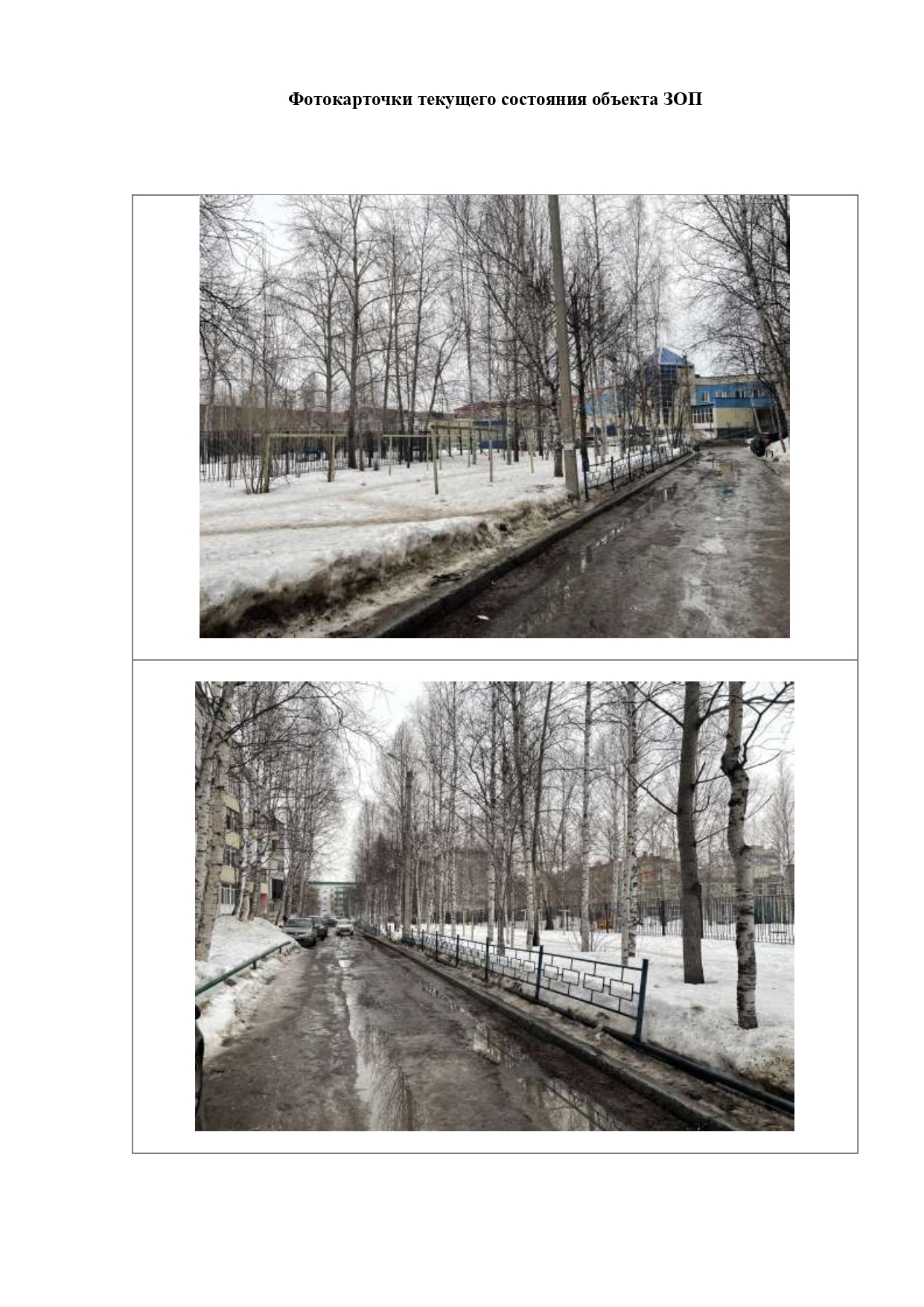 После 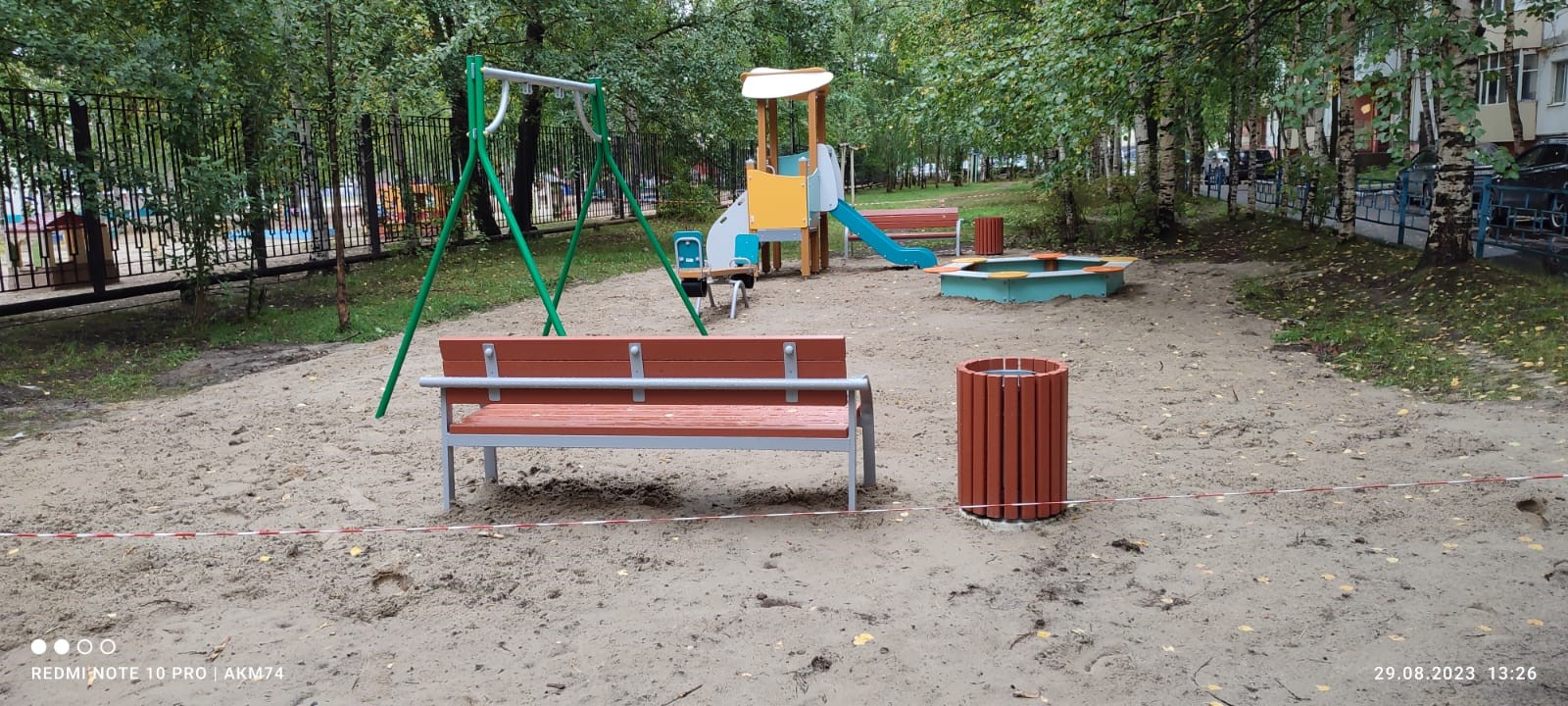 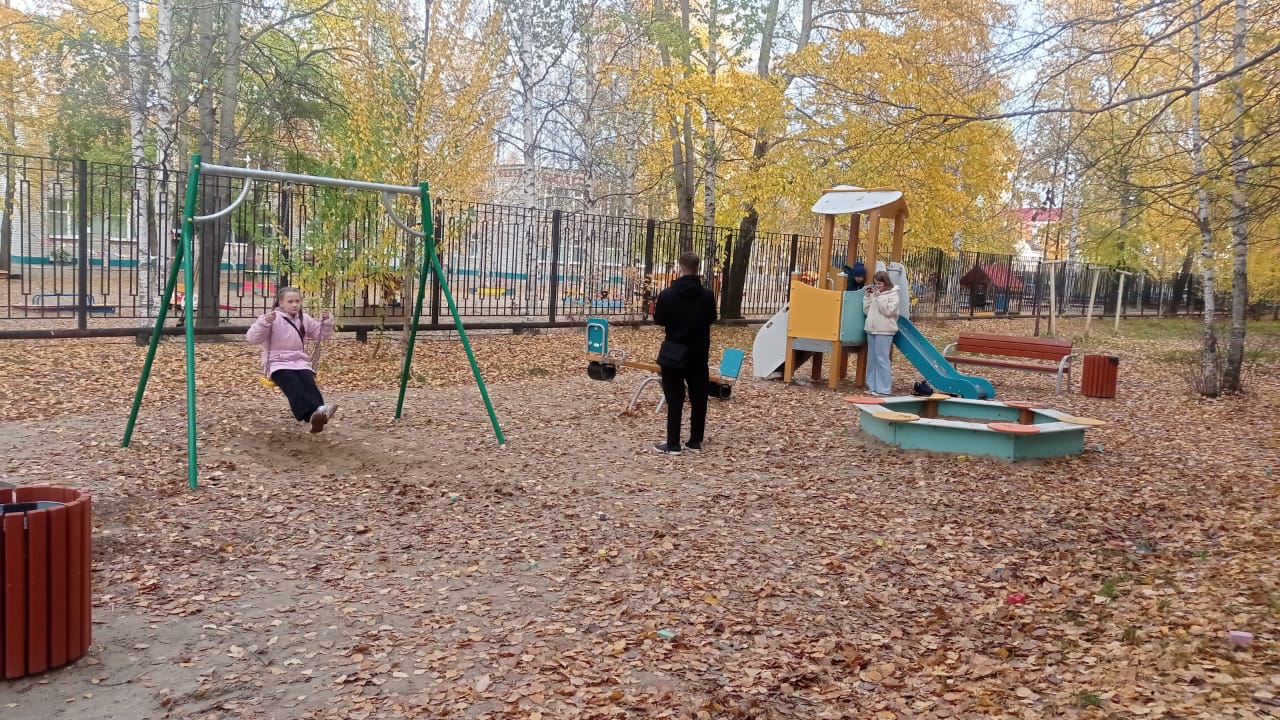 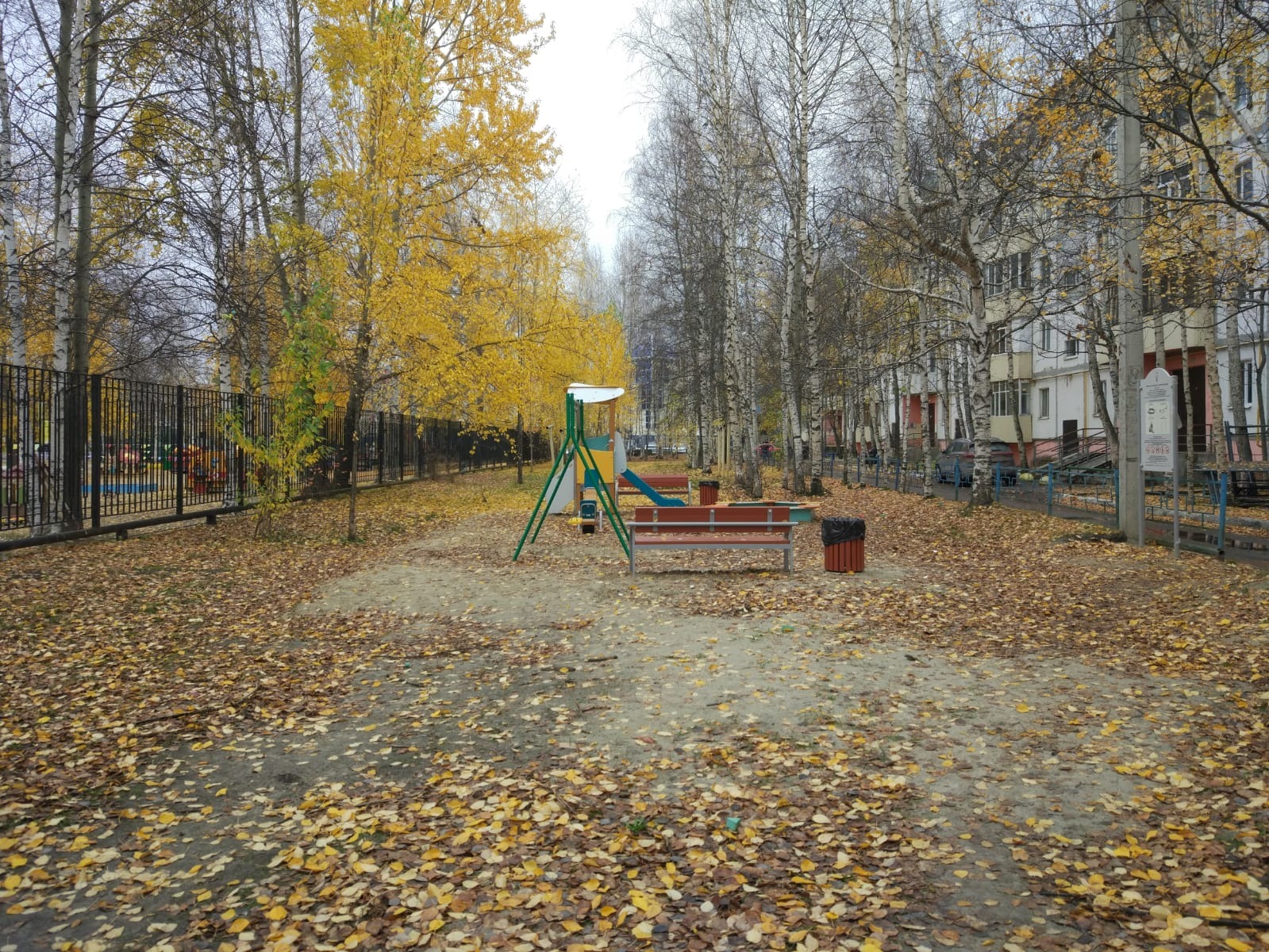 Стоимость проекта
всегов том числев том числев том числеЗаключено контрактов на суммуУвеличение стоимости проектаПричины увеличения стоимости проектаСтоимость проекта
всегоБюджет МООкружной бюджетСоф-ние  (населения, юр.лиц, ИП)Заключено контрактов на суммуУвеличение стоимости проектаПричины увеличения стоимости проекта639 300,00631 650,000,007 650,00639 300,000,00Отсутствуют 